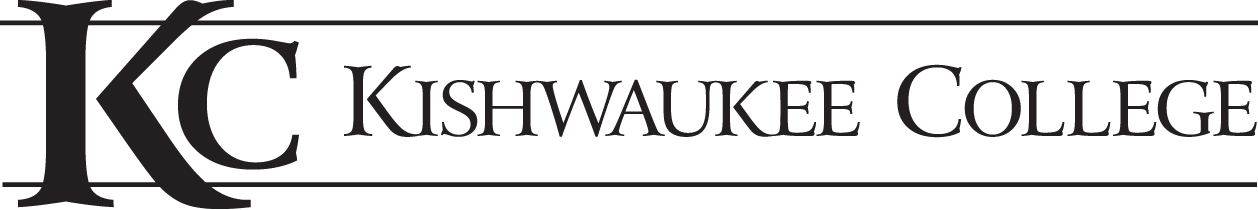 Office Systems Advisory Committee AgendaMeeting Date:		Thursday, April 12, 2018Meeting Time:	12 PMMeeting Place: 	Kishwaukee College, A-1228Agenda:		Call to orderIntroductions Approval of December 2017 Minutes2017 Annual Report to CommunityCommunication Course possible substitutionProgram name and Description discussionOpen discussionNext Meeting Date: November ?Adjournment